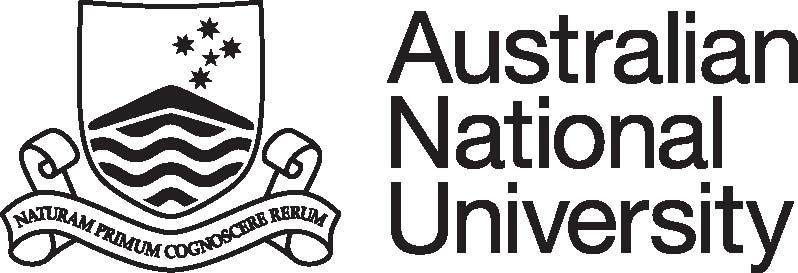 Position DescriptionCollege/Division:ANU College of ScienceFaculty/School/Centre: Fenner School of Environment and SocietyPosition Title: Lecturer / Senior LecturerClassification:Academic Level B / CPosition No:TBCResponsible to:Director, Fenner School of Environment and SocietyNumber of positions that report to this role:-Delegation(s) Assigned:-PURPOSE STATEMENT:Climate science and it application is a core research and teaching area of the Fenner School of Environment and Society. This position has responsibility for leading the School’s research and education in this area, as well as for research student supervision and progressing the research interests and profile of the School.KEY ACCOUNTABILITY AREAS:Position Dimension & Relationships: This position reports to the Director of the Fenner School of Environment and Society and works closely with other members of academic staff working in relevant teaching and research programs. This position also requires collaborative interaction with the ANU Climate Change Institute and may involve collaborative teaching with other Colleges within ANU.Role Statement:Specific duties required of an Academic Level B / C include:Lead and carry out independent or team research in applied climate science, and contribute to enhancing the School’s research profile and expertise in interdisciplinary environmental science broadly. Publish research through national and international refereed journals and academic books; present research at academic seminars and national and international conferences, develop research networks both nationally and internationally; and collaborate with other academic staff both within and outside the University.Contribute to teaching climate science and its applications at undergraduate and postgraduate levels. Contributions to other team-taught courses in environmental science, natural resource management and sustainability studies are also expected. Supervise student research at undergraduate, Honours, graduate coursework and postgraduate (PhD) levels.Actively seek and secure external funding including the preparation and submission of research proposals to external funding bodies.Develop engagement with environmental policy and decision makers at local, national, regional and international levels, with a view to increasing research impact.Support the administration and coordination of the education program of the School.  These contributions may include, but are not limited to, attendance at and participation in academic staff meetings, academic roles including curriculum development and program convenorship, and participation in committees in the School and wider University community.Undertake outreach to the community including prospective students, research institutes, government, the private sector, the media and the public.Supervise less senior academic staff and research support staff in your research area.Maintain high academic standards in all education, research and administration endeavours.  Actively contribute to all aspects of the operation of the School. Comply with all ANU policies and procedures and in particular those relating to work health and safety and equal opportunity.Undertake other duties as allocated by the supervisor consistent with the classification of the position.SELECTION CRITERIA Academic Level BA PhD in applied climate science that supports an understanding of how our climate system effects natural systems and people, with a track record of independent research in that field as evidenced by publications in peer-reviewed journals, a record of developing and maintaining collaborations and by other measures such as awards, invitations to give talks at leading conferences etc. Proven strong record of effective teaching experience, with the ability to develop and deliver teaching and curriculum, at the undergraduate and postgraduate level, with positive student feedback.Demonstrated ability to supervise high quality research students at Honours and PhD level.Demonstrated ability to initiate and undertake scholarly research leading to quality research publications in climate science and its applications coupled with an understanding of strategies for enhancing research impact and evidence of a willingness to apply these strategies.Ability to attract external funding for research to support individual and collaborative research activities in environmental science, as well as develop and maintain partnerships with the relevant stakeholder communities.Excellent oral and written English language skills and a demonstrated ability to communicate and interact effectively with a variety of staff and students in a cross-disciplinary academic environment and to foster respectful and productive working relationships with staff, students and colleagues at all levels.A demonstrated high-level understanding of equal opportunity principles and policies and a commitment to their application in a university context.A Level B Academic is expected to make an independent contribution to the teaching and learning program of the School. A Level B academic will normally have a relevant doctoral qualification or equivalent accreditation and standing, together with subsequent teaching experience. An appointee at this level will normally undertake administration primarily relating to their activities at the institution.References: Academic Minimum StandardsSELECTION CRITERIA Academic Level CA PhD in applied climate science that supports an understanding of how our climate system effects natural systems and people, with a strong track record of independent research in that field as evidenced by publications in peer-reviewed journals, a record of developing and maintaining collaborations and by other measures such as awards, invitations to give talks at leading conferences etc. Demonstrated track record of excellence in teaching at all levels, including course convening; preparing and delivering lectures, practicals, tutorials and/or workshops and field work; effective assessment design and providing feedback to assist learning; and innovation in flexible education delivery strategies, as evidenced by peer and/or student evaluations of teaching and/or professional recognition.Proven record of successfully supervising and graduating high quality research students at Honours and PhD level.A strong record of initiating and undertaking scholarly research leading to quality research publications in climate science and its applications coupled with an understanding of strategies for enhancing research impact and evidence of a willingness to apply these strategies.A strong record of attracting external funding to support individual and collaborative research activities in environmental science, and to develop and maintain partnerships with relevant stakeholder communities.Excellent oral and written English language skills and a demonstrated ability to communicate and interact effectively with a variety of staff and students in a cross-disciplinary academic environment and to foster respectful and productive working relationships with staff, students and colleagues at all levels. A demonstrated high-level understanding of equal opportunity principles and policies and a commitment to their application in a university context.A Level C Academic is expected to make a major, high-level contribution to the teaching and learning program of the School. They will normally have a relevant doctoral qualification or equivalent accreditation and standing, together with substantial teaching experience including course design, convening and delivery. An appointee at this level will have a demonstrated strong record of teaching excellence supported by evidentiary material; and publications, conference papers, reports and/or professional and/or technical contributions in a relevant discipline area.References: Academic Minimum Standards